 AzamC/o- Mobile+971502360357, E-mail azam.343878@2freemail.co  AzamC/o- Mobile+971502360357, E-mail azam.343878@2freemail.co  AzamC/o- Mobile+971502360357, E-mail azam.343878@2freemail.co  AzamC/o- Mobile+971502360357, E-mail azam.343878@2freemail.co  AzamC/o- Mobile+971502360357, E-mail azam.343878@2freemail.co  AzamC/o- Mobile+971502360357, E-mail azam.343878@2freemail.co ProfileProfileProfileProfileProfileProfileProfile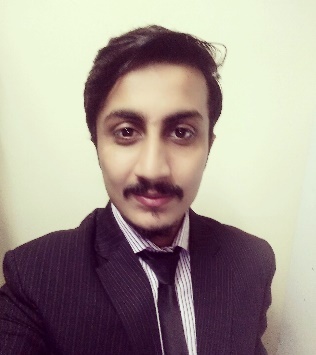 Looking for a highly challenging and dynamic work environment in which I will able to enhance my theoretical and technical knowledge and would be able to get valuable work experience and also to discharge my duties up to the entire satisfaction of my superiors.     Looking for a suitable position in the field where my skills and abilities would undoubtedly prove myself as an asset for any organization. The job I seek should contain prospective growth according to my competence. Looking for a highly challenging and dynamic work environment in which I will able to enhance my theoretical and technical knowledge and would be able to get valuable work experience and also to discharge my duties up to the entire satisfaction of my superiors.     Looking for a suitable position in the field where my skills and abilities would undoubtedly prove myself as an asset for any organization. The job I seek should contain prospective growth according to my competence. Looking for a highly challenging and dynamic work environment in which I will able to enhance my theoretical and technical knowledge and would be able to get valuable work experience and also to discharge my duties up to the entire satisfaction of my superiors.     Looking for a suitable position in the field where my skills and abilities would undoubtedly prove myself as an asset for any organization. The job I seek should contain prospective growth according to my competence. Looking for a highly challenging and dynamic work environment in which I will able to enhance my theoretical and technical knowledge and would be able to get valuable work experience and also to discharge my duties up to the entire satisfaction of my superiors.     Looking for a suitable position in the field where my skills and abilities would undoubtedly prove myself as an asset for any organization. The job I seek should contain prospective growth according to my competence. COMPUTER SKILLSCOMPUTER SKILLSCOMPUTER SKILLSCOMPUTER SKILLSCOMPUTER SKILLSCOMPUTER SKILLSCOMPUTER SKILLSSkill NameSkill NameSkill NameSkill NameLevel of ExpertiseWork Experience Projects/TasksC# Asp.netC# Asp.netC# Asp.netC# Asp.netIntermediate Level8 monthsWeb & desktop applications development.PHPPHPPHPPHPIntermediate Level8 monthsWebsites developmentSQL queriesSQL queriesSQL queriesSQL queriesIntermediate Level1 yearWriting multiple queries and stored procedures for database handling.HTML5, CSS, JavascriptHTML5, CSS, JavascriptHTML5, CSS, JavascriptHTML5, CSS, JavascriptIntermediate Level1 yearFront end development of web applications.Adobe PhotoshopAdobe PhotoshopAdobe PhotoshopAdobe PhotoshopJunior Level3 monthsEditing multiple pictures for the clients.Adobe IllustratorAdobe IllustratorAdobe IllustratorAdobe IllustratorJunior Level.3 monthsDesigning banners and posters for the clients.Software testingSoftware testingSoftware testingSoftware testingIntermediate Level1 yearRun different test cases to check the validity of the software module.Microsoft OfficeMicrosoft OfficeMicrosoft OfficeMicrosoft OfficeIntermediate level1 yearPrepare the documents about the tasks and  also created proposals for the bidding of new projectsDatabase ManagementDatabase ManagementDatabase ManagementDatabase ManagementIntermediate level7 MonthsDatabase Creation , ModificationProfessional experienceProfessional experienceProfessional experienceProfessional experienceProfessional experienceProfessional experienceProfessional experience [November 2015 till January 2016]                    	Techno-Genes , Lahore , PakistanDeveloperMajor responsibilities included:Developed a web application in C# and provided support. It was an Australian project and the application was about sale and purchase of property. Wrote SQL queries to link the application with database for the data manipulationProvided support for the already developed web application. It was a web application for showing stock exchange market and shares.Prepared proposals for the new projects.I used to run testing methods to check the validity of the software.I used to prepare the sheet of all the tasks which were done at that day.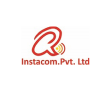 [May 2016 – November 2016]                            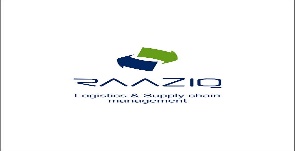 Raaziq International (Pvt.) Ltd. Lahore, Pakistan			DeveloperMajor responsibilities included:Customer services representative.Work on CRM.Running software testing methods.Front end developing for web applicationsSQL queries writing for database handling.Survey with the marketing team to answer the technical queries asked bythe clients.Remove bugs which used to occur in the software. [November 2015 till January 2016]                    	Techno-Genes , Lahore , PakistanDeveloperMajor responsibilities included:Developed a web application in C# and provided support. It was an Australian project and the application was about sale and purchase of property. Wrote SQL queries to link the application with database for the data manipulationProvided support for the already developed web application. It was a web application for showing stock exchange market and shares.Prepared proposals for the new projects.I used to run testing methods to check the validity of the software.I used to prepare the sheet of all the tasks which were done at that day.[May 2016 – November 2016]                            Raaziq International (Pvt.) Ltd. Lahore, Pakistan			DeveloperMajor responsibilities included:Customer services representative.Work on CRM.Running software testing methods.Front end developing for web applicationsSQL queries writing for database handling.Survey with the marketing team to answer the technical queries asked bythe clients.Remove bugs which used to occur in the software. [November 2015 till January 2016]                    	Techno-Genes , Lahore , PakistanDeveloperMajor responsibilities included:Developed a web application in C# and provided support. It was an Australian project and the application was about sale and purchase of property. Wrote SQL queries to link the application with database for the data manipulationProvided support for the already developed web application. It was a web application for showing stock exchange market and shares.Prepared proposals for the new projects.I used to run testing methods to check the validity of the software.I used to prepare the sheet of all the tasks which were done at that day.[May 2016 – November 2016]                            Raaziq International (Pvt.) Ltd. Lahore, Pakistan			DeveloperMajor responsibilities included:Customer services representative.Work on CRM.Running software testing methods.Front end developing for web applicationsSQL queries writing for database handling.Survey with the marketing team to answer the technical queries asked bythe clients.Remove bugs which used to occur in the software. [November 2015 till January 2016]                    	Techno-Genes , Lahore , PakistanDeveloperMajor responsibilities included:Developed a web application in C# and provided support. It was an Australian project and the application was about sale and purchase of property. Wrote SQL queries to link the application with database for the data manipulationProvided support for the already developed web application. It was a web application for showing stock exchange market and shares.Prepared proposals for the new projects.I used to run testing methods to check the validity of the software.I used to prepare the sheet of all the tasks which were done at that day.[May 2016 – November 2016]                            Raaziq International (Pvt.) Ltd. Lahore, Pakistan			DeveloperMajor responsibilities included:Customer services representative.Work on CRM.Running software testing methods.Front end developing for web applicationsSQL queries writing for database handling.Survey with the marketing team to answer the technical queries asked bythe clients.Remove bugs which used to occur in the software.Educational QualificationsEducational QualificationsEducational QualificationsEducational QualificationsEducational QualificationsEducational QualificationsEducational QualificationsPersonal profilePersonal profilePersonal profilePersonal profilePersonal profilePersonal profilePersonal profileDate of Birth                       :        13th July 1992Nationality & Religion         :        Pakistani, IslamMarital Status                     :        SingleVisa Status                         :     Visit Driving License                 :        Pakistan Driving LicenseDate of Birth                       :        13th July 1992Nationality & Religion         :        Pakistani, IslamMarital Status                     :        SingleVisa Status                         :     Visit Driving License                 :        Pakistan Driving LicenseDate of Birth                       :        13th July 1992Nationality & Religion         :        Pakistani, IslamMarital Status                     :        SingleVisa Status                         :     Visit Driving License                 :        Pakistan Driving LicenseDate of Birth                       :        13th July 1992Nationality & Religion         :        Pakistani, IslamMarital Status                     :        SingleVisa Status                         :     Visit Driving License                 :        Pakistan Driving LicenseReference Reference Reference Will be available on Request Will be available on Request Will be available on Request Will be available on Request Language and SportsLanguage and SportsLanguageEnglishUrduSportsFootballCricket